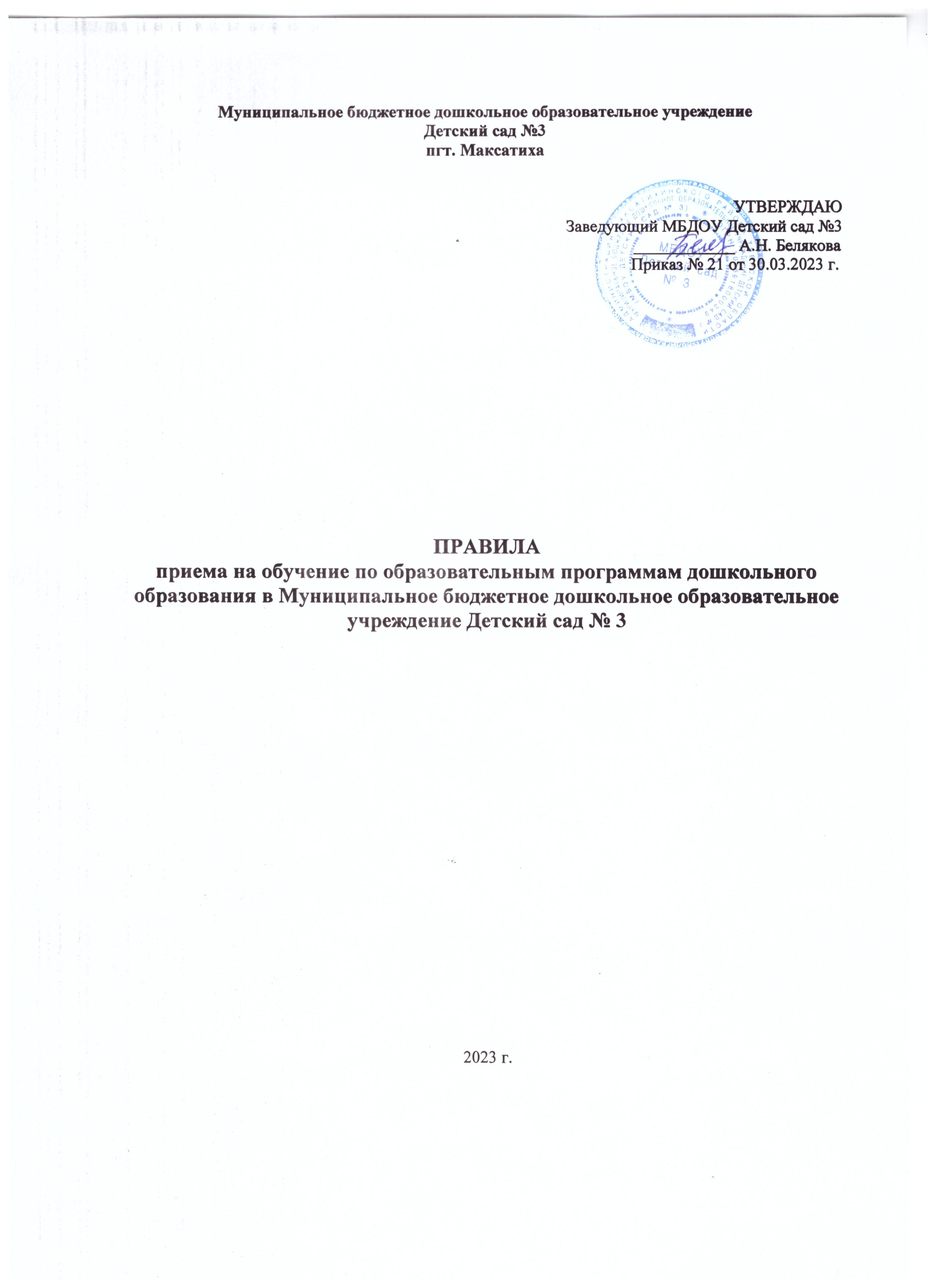 1. Настоящие Правила приема на обучение по образовательным программамдошкольного образования в Муниципальное бюджетное дошкольное образовательное учреждение Детский сад № 3 (далее - Правила) определяют порядок приема граждан Российской Федерации в Муниципальное бюджетное дошкольное образовательное учреждение Детский сад № 3, осуществляющее образовательную деятельность по образовательным программам дошкольного образования (далее – образовательная организация).2. Настоящие Правила разработаны в соответствии с: Федеральным законом «Об образовании в Российской Федерации» от29.12.2012 № 273-ФЗ;приказом Минпросвещения России от 23.01.2023 N "О внесении  изменений в Порядок приема на обучение по образовательным  программам дошкольного образования, утвержденный приказом  Министерства просвещения Российской Федерации от 15 мая 2020г. №  236";Указом Президента Российской Федерации от 21 сентября 2022 г. № 647  "Об объявлении частичной мобилизации в Российской Федерации", Постановлением правительства Тверской  области от 12 октября 2022 года № 573-пп "О направлении мер поддержки членов  семей граждан Российской  Федерации, призванных на военную  службу по мобилизации  с территории  Тверской области". 3. Прием иностранных граждан и лиц без гражданства, в том числесоотечественников за рубежом, в образовательную организацию за счет бюджетных ассигнований федерального бюджета, бюджетов субъектов Российской Федерации и местных бюджетов осуществляется в соответствии с международными договорами Российской Федерации, Федеральным законом от 29 декабря 2012 г. 273-ФЗ «Об образовании в Российской Федерации» и настоящими Правилами.4. Правила приема в образовательную организацию устанавливаются в части, не урегулированной законодательством об образовании, образовательной организацией самостоятельно.5. Правила приема на обучение в образовательную организацию должны  обеспечивать прием в образовательную организацию всех граждан, имеющих  право на получение дошкольного образования. Правила приема в  образовательную организацию на обучение должны обеспечивать также  прием в образовательную организацию граждан, имеющих право на  получение дошкольного образования и проживающих на территории, за которой закреплена указанная образовательная организация (далее - закрепленная территория). Ребенок, в том числе усыновленный (удочеренный) или находящийся под  опекой или попечительством в семье, включая приемную семью либо в  случаях, предусмотренных законами Правительства  Тверской области, патронатную семью, имеет право преимущественного приема на обучение по  основным общеобразовательным программам в образовательную  организацию, в которой обучаются его брат и (или) сестра (полнородные и  неполнородные, усыновленные (удочеренные), дети, опекунами (попечителями) которых являются родители ( законные представители) этого  ребенка, или дети, родителями (законными представителями) которых  являются опекуны (попечители) этого ребенка, за исключением случаев, предусмотренных частями 5 и 6 статьи 67 Федерального закона от 29 декабря  2012 г. № 273-Фз» Об образовании в Российской Федерации» ( Собрание  законодательства Российской Федерации, 2012, № 53, ст.7598; 2021, № 18,  ст.3071) .Предоставление членам семей лиц, призванных на военную службу по мобилизации, следующих мер поддержки: предоставление права на внеочередное зачисление в муниципальную образовательную организацию, реализующую программу дошкольного образования;освобождение от платы, взимаемой за присмотр и уход за ребенком в  муниципальных образовательных организациях, реализующих  программы дошкольного образования. Категории граждан, имеющих право на внеочередной или  первоочередной прием детей в МБДОУ  Детский сад № 3, реализующее образовательные  программы дошкольного образования регламентируется в рамках  действующего законодательства (Приложение 1).6. В приеме в образовательную организацию может быть отказано только по причине отсутствия в ней свободных мест, за исключением случаев,  предусмотренных статьей 88 Федерального закона от 29 декабря 2012 г. N 273- ФЗ "Об образовании в Российской Федерации" (Собрание законодательства  Российской Федерации, 2012, N 53, ст. 7598; 2019, N 30, ст. 4134). В случае отсутствия мест в образовательной организации родители (законные  представители) ребенка для решения вопроса о его устройстве в другую  общеобразовательную организацию обращаются непосредственно в Управление образования администрации Максатихинского муниципального округа Тверской области. 7. Образовательная организация обязана ознакомить родителей (законных  представителей)  ребенка с: Уставом МБДОУ, лицензией на осуществление образовательной деятельности, образовательными программами, другими документами, регламентирующими организацию и  осуществление образовательной деятельности, права и обязанности  воспитанников. Копии указанных документов, информация о сроках приема документов, указанных в пункте 9 настоящих Правил, размещаются на информационном стенде образовательной организации и на официальном сайте  образовательной организации в информационно-телекоммуникационной сети  «Интернет». Образовательная организация размещают на информационном стенде образовательной организации и на официальном сайте образовательной организации распорядительный акт Управления образования администрации Максатихинского муниципального округа Тверской области о закреплении образовательных организаций за конкретными территориями Максатихинского муниципального округа Тверской области, издаваемый не позднее 1 апреля текущего года (далее - распорядительный акт о закрепленной территории). Факт ознакомления родителей (законных представителей) ребенка, в том числе через официальный сайт образовательной организации, с указанными документами фиксируется в заявлении о приеме в образовательную организацию и заверяется личной подписью родителей (законных представителей) ребенка. Образовательная организация обязана ознакомить родителей (законныхпредставителей) со своим уставом, лицензией на осуществление образовательной деятельности, с образовательными программами и другими документами, регламентирующими организацию и осуществление образовательной деятельности, правами и обязанностями воспитанников.Копии указанных документов, информация о сроках приема документов,указанных в пункте 10 настоящих Правил, размещаются на информационном стенде образовательной организации и на официальном сайте образовательной организации в информационно-телекоммуникационной сети «Интернет».Образовательная организация размещает на информационном стендеобразовательной организации и на официальном сайте образовательной организации, приказ  Управления образования администрации  Максатихинского района Тверской области «О закреплении образовательных учреждений   за конкретными территориями  муниципального образования  Тверской   области «Максатихинский район» издаваемый не позднее 1 апреля текущего года.Факт ознакомления родителей (законных представителей) ребенка, в том числе через официальный сайт образовательной организации, с указанными документами фиксируется в заявлении о приеме в образовательную организацию и заверяется личной подписью родителей (законных представителей) ребенка.8. Прием в образовательную организацию осуществляется в течение всегокалендарного года при наличии свободных мест.9. Прием в образовательную организацию осуществляется по направлениюУправления образования  администрации  Максатихинского района Тверской области посредством использования региональных информационных систем, указанных в части 14 статьи 98 Федерального закона от 29 декабря 2012 г. № 273-ФЗ «Об образовании в Российской Федерации».Документы о приеме подаются в образовательную организацию, в которуюполучено направление.Уполномоченными органами исполнительной власти субъектов Российской Федерации или органом местного самоуправления, а также по решению указанных органов подведомственной им организацией родителю (законному представителю) ребенка предоставляется на бумажном носителе и (или) в электронной форме через единый портал государственных и муниципальных услуг (функций) и (или) региональные порталы государственных и муниципальных услуг (функций) следующая информация:1) о заявлениях для направления и приема (индивидуальный номер и дата  подачи заявления); 2) о статусах обработки заявлений, об основаниях их изменения и  комментарии к ним; 3) о последовательности предоставления места в образовательной  организации; 4) о документе о предоставлении места в образовательной организации;5) о документе о зачислении ребенка в образовательную организацию. 10. Прием в образовательную организацию осуществляются по личному заявлению  (Приложение № 1 и № 2) родителя (законного представителя) ребенка.В заявлении для приема родителями (законными представителями) ребенкауказываются следующие сведения:а) фамилия, имя, отчество (последнее - при наличии) ребенка;б) дата рождения ребенка;в) реквизиты свидетельства о рождении ребенка;г) адрес места жительства (места пребывания, места фактического проживания) ребенка;д) фамилия, имя, отчество (последнее - при наличии) родителей (законныхпредставителей) ребенка;е) реквизиты документа, удостоверяющего личность родителя (законногопредставителя) ребенка;ж) реквизиты документа, подтверждающего установление опеки (при наличии);з) адрес электронной почты, номер телефона (при наличии) родителей (законных представителей) ребенка;и) о выборе языка образования, родного языка из числа языков народов Российской  Федерации, в том числе русского языка как родного языка;к) о потребности в обучении ребенка по адаптированной образовательнойпрограмме дошкольного образования и (или) в создании специальных условий для  организации обучения и воспитания ребенка-инвалида в соответствии с индивидуальной  программой реабилитации инвалида (при наличии);л) о направленности дошкольной группы;м) о необходимом режиме пребывания ребенка;н) о желаемой дате приема на обучение.В заявлении для направления родителями (законными представителями) ребенка  дополнительно указываются сведения о муниципальных образовательных организациях, выбранных для приема, и о наличии права на специальные меры поддержки (гарантии)  отдельных категорий граждан и их семей (при необходимости).При наличии у ребенка полнородных или неполнородных братьев и (или) сестер, обучающихся в образовательной организации, выбранной родителем (законным представителем) для приема ребенка, его родители (законные представители) дополнительно в заявлении для направления указывают фамилию(-ии), имя (имена), отчество(-а) (последнее - при наличии) полнородных или неполнородных братьев и (или) сестер.Для приема в образовательную организацию родители (законные представители) ребенка предъявляют следующие документы: -  документ, удостоверяющий личность родителя (законного представителя) ребенка, либо документ, удостоверяющий личность иностранного гражданина или лица без гражданства в Российской Федерации в соответствии со статьей 10 Федерального закона от 25 июля 2002 г. N 115-ФЗ «О правовом положении иностранных граждан в Российской Федерации»; - свидетельство о рождении ребенка или для иностранных граждан и лиц без гражданства- документ(ы), удостоверяющий (-е) личность ребенка и подтверждающий (- е) законность представления прав ребенка;  -  документ, подтверждающий установление опеки (при необходимости);   - документ психолого-медико-педагогической комиссии (при необходимости); документ, подтверждающий потребность в обучении в группе оздоровительной направленности (при необходимости). Для направления родители (законные представители) ребенка дополнительно предъявляют документ, подтверждающий наличие права на специальные меры поддержки (гарантии) отдельных категорий граждан и их семей (при необходимости), а также вправе предъявить свидетельство о рождении ребенка, выданное на территории Российской Федерации, и свидетельство о регистрации ребенка по месту жительства или по месту пребывания на закрепленной территории по собственной инициативе.   При отсутствии свидетельства о регистрации ребенка по месту жительства или по месту пребывания на закрепленной территории родитель (законный представитель) ребенка предъявляет документ, содержащий сведения о месте пребывания, месте фактического проживания ребенка. Родители (законные представители) ребенка, являющиеся иностранными гражданами или лицами без гражданства, дополнительно предъявляют документ(-ы), удостоверяющий(е) личность ребенка и подтверждающий(е) законность представления прав ребенка, а также документ, подтверждающий право заявителя на пребывание в Российской Федерации. Иностранные граждане и лица без гражданства все документы представляют на русском языке или вместе с заверенным переводом на русский язык.  Для приема родители (законные представители) ребенка дополнительно предъявляют в образовательную организацию свидетельство о регистрации ребенка по месту жительства или по месту пребывания на закрепленной территории или документ, содержащий сведения о месте пребывания, месте фактического проживания ребенка. Копии предъявляемых при приеме документов хранятся в образовательной организации. 11. Дети с ограниченными возможностями здоровья принимаются на обучение по адаптированной образовательной программе дошкольного образования только с согласия родителей (законных представителей) (Приложение №3) и на основании рекомендаций психолого-медико-педагогической комиссии. 12. Требование представления иных документов для приема детей в образовательную организацию в части, не урегулированной законодательством об образовании, не допускается.13. Заявление о приеме в образовательную организацию и копии документоврегистрируются руководителем образовательной организации или уполномоченным им должностным лицом, ответственным за прием документов, в Журнале регистрации заявлений о приеме в МБДОУ Детский сад № 3  (Приложение № 4). После регистрации родителю (законному представителю) ребенка выдается документ, заверенный подписью  должностного лица образовательной организации, ответственного за прием документов, содержащий индивидуальный номер заявления и перечень представленных при приеме документов (Приложение № 5).14. Ребенок, родители (законные представители) которого не представилинеобходимые для приема документы в соответствии с пунктом 10 настоящих Правил, остается на учете и направляется в государственную или муниципальную образовательную организацию после подтверждения родителем (законным представителем) нуждаемости в предоставлении места.15. После приема документов, указанных в пункте 10 настоящих Правил,образовательная организация заключает договор об образовании по образовательным программам дошкольного образования с родителями (законными представителями) ребенка.16. Руководитель образовательной организации издает приказ о зачисленииребенка в образовательную организацию в течение трех рабочих дней после заключения договора. Приказ в трехдневный срок после издания размещается на информационном стенде образовательной организации. На официальном сайте образовательной организации в сети Интернет размещаются реквизиты приказа, наименование возрастнойгруппы, число детей, зачисленных в указанную возрастную группу.После издания приказа ребенок снимается с учета детей, нуждающихся впредоставлении места в государственной или муниципальной образовательной организации.17. На каждого ребенка, зачисленного в образовательную организацию,оформляется личное дело, в котором хранятся все предоставленные родителями (законными представителями) ребенка документы.                                                                                                         Приложение 1 Категории граждан, имеющих право на внеочередной илипервоочередной прием детей в МБДОУ, реализующее образовательныепрограммы дошкольного образованияВо внеочередном порядке предоставляются места в дошкольных образовательных учреждениях: − детям граждан, подвергшихся воздействию радиации вследствие катастрофы на Чернобыльской АЭС (Закон Российской Федерации от 15 мая 1991 г. № 1244-1 «О социальной защите граждан, подвергшихся воздействию радиации вследствие катастрофы на Чернобыльской АЭС»); − детям прокуроров (Федеральный закон от 17 января 1992 № 2202-1 «О  прокуратуре Российской Федерации»); − детям судей (Закон Российской Федерации от 26 июня 1992 № 3132-1 «О  статусе судей в Российской Федерации»); − детям сотрудников Следственного комитета Российской Федерации  (Федеральный закон от 28 декабря 2010 г. № 403-ФЗ «О Следственном  комитете Российской Федерации»). В первоочередном порядке предоставляются места в дошкольных  образовательных учреждениях: − детям из многодетных семей (Указ Президента Российской Федерации от 5  мая 1992 г. №431 «О мерах по социальной поддержке семей»); − детям-инвалидам и детям, один из родителей которых является инвалидом  (Указ Президента Российской Федерации от 2 октября 1992 г. № 1157 «О  дополнительных мерах государственной поддержки инвалидов»); − детям военнослужащих, проходящих военную службу по контракту,  уволенных с военной службы при достижении ими предельного возраста  пребывания на военной службе, состоянию здоровья или в связи с  организационно-штатными мероприятиями (Федеральный закон от 27 мая  1998 г. № 76-ФЗ «О статусе военнослужащих»);− детям сотрудников полиции (Федеральный закон от 7 февраля 2011 г. № 3-ФЗ «О полиции»); − детям сотрудника полиции, погибшего (умершего) вследствие увечья или  иного повреждения здоровья, полученных в связи с выполнением служебных  обязанностей (Федеральный закон от 7 февраля 2011 г. № 3-ФЗ «О полиции»); − детям сотрудника полиции, умершего вследствие заболевания, полученного  в период прохождения службы в полиции (Федеральный закон от 7 февраля  2011 г. № 3-ФЗ «О полиции»); − детям гражданина Российской Федерации, уволенного со службы в полиции  вследствие увечья или иного повреждения здоровья, полученных в связи с  выполнением служебных обязанностей и исключивших возможность  дальнейшего прохождения службы в полиции (Федеральный закон от 7 февраля 2011 г. № 3-ФЗ «О полиции»); − детям гражданина Российской Федерации, умершего в течение одного года  после увольнения со службы в полиции вследствие увечья или иного  повреждения здоровья, полученных в связи с выполнением служебных  обязанностей, либо вследствие заболевания, полученного в период  прохождения службы в полиции, исключивших возможность дальнейшего  прохождения службы в полиции (Федеральный закон от 7 февраля 2011 г. №  3-ФЗ «О полиции»); − детям сотрудников органов внутренних дел, не являющихся сотрудниками полиции (Федеральный закон от 7 февраля 2011 г. № 3-ФЗ «О полиции»);− детям сотрудников, имеющих специальные звания и проходящих службу в  учреждениях и органах уголовно-исполнительной системы, федеральной противопожарной службе Государственной противопожарной службы,  органах по контролю за оборотом наркотических средств и психотропных  веществ и таможенных органах Российской Федерации (Федеральный закон  от 30 декабря 2012 г. № 283-ФЗ «О социальных гарантиях сотрудникам  некоторых федеральных органов исполнительной власти и внесении  изменений в отдельные законодательные акты Российской Федерации»);− детям сотрудника, имевшего специальное звание и проходившего службу в учреждениях и органах уголовно-исполнительной системы, федеральной  противопожарной службе Государственной противопожарной службы, органах по контролю за оборотом наркотических средств и психотропных веществ и таможенных органах Российской Федерации, погибшего  (умершего) вследствие увечья или иного повреждения здоровья, полученных  в связи с выполнением служебных обязанностей (Федеральный закон от 30  декабря 2012 г. № 283-ФЗ «О социальных гарантиях сотрудникам некоторых  федеральных органов исполнительной власти и внесении изменений в  отдельные законодательные акты Российской Федерации»); − детям сотрудника, имевшего специальное звание и проходившего службу в учреждениях и органах уголовно-исполнительной системы, федеральной  противопожарной службе Государственной противопожарной службы, органах по контролю за оборотом наркотических средств и психотропных веществ и таможенных органах Российской Федерации, умершего вследствие  заболевания, полученного в период прохождения службы в учреждениях и  органах (Федеральный закон от 30 декабря 2012 г. № 283-ФЗ «О социальных  гарантиях сотрудникам некоторых федеральных органов исполнительной  власти и внесении изменений в отдельные законодательные акты Российской  Федерации»); − детям гражданина Российской Федерации, имевшего специальное звание и  проходившего службу в учреждениях и органах уголовно-исполнительной  системы, федеральной противопожарной службе Государственной  противопожарной службы, органах по контролю за оборотом наркотических  средств и психотропных веществ и таможенных органах Российской  Федерации, уволенного со службы в учреждениях и органах вследствие увечья  или иного повреждения здоровья, полученных в связи с выполнением  служебных обязанностей и исключивших возможность дальнейшего прохождения службы в учреждениях и органах  (Федеральный закон от 30 декабря 2012 г. № 283-ФЗ «О социальных гарантиях сотрудникам некоторых  федеральных органов исполнительной власти и внесении изменений в  отдельные законодательные акты Российской Федерации»);− детям гражданина Российской Федерации, имевшего специальное звание и проходившего службу в учреждениях и органах уголовно-исполнительной системы, федеральной противопожарной службе Государственной  противопожарной службы, органах по контролю за оборотом наркотических  средств и психотропных веществ и таможенных органах Российской  Федерации, умершего в течение одного года после увольнения со службы в  учреждениях и органах вследствие увечья или иного повреждения здоровья,  полученных в связи с выполнением служебных обязанностей, либо вследствие  заболевания, полученного в период прохождения службы в учреждениях и  органах, исключивших возможность дальнейшего прохождения службы в учреждениях и органах (Федеральный закон от 30 декабря 2012 г. № 283-ФЗ «О социальных гарантиях сотрудникам некоторых федеральных органов  исполнительной власти и внесении изменений в отдельные законодательные  акты Российской Федерации»); − детям граждан, имеющим полнородных и неполнородных братьев и (или)  сестер (полнородные и неполнородные, усыновленные (удочеренные), опекунами (попечителями) которых являются родители ( законные  представители) этого ребенка, или дети, родителями (законными  представителями) которых являются опекуны(попечители) этого ребенка, за  исключением случаев, предусмотренных частями 5 и 6 статьи 67  Федерального закона от 29 декабря 2012 г. № 273-Фз» Об образовании в Российской Федерации» ( Собрание законодательства Российской Федерации, 2012, № 53, ст.7598; 2021, № 18, ст.3071)  в то же образовательное учреждение в котором они обучаются (Федеральный закон от 02.07.2021 № 310-ФЗ "О внесении изменений в статью 54 Семейного кодекса Российской Федерации и статьи 36 и 67 Федерального закона "Об образовании в Российской Федерации"); − детям граждан Российской Федерации, зарегистрированных по месту жительства на территории Тверской области и призванных на военную службу по мобилизации в Вооруженные Силы Российской Федерации в соответствии с Указом Президента Российской Федерации от 21 сентября 2022 г. № 647 с освобождением от платы, взимаемой за присмотр и уход за ребенком в МБДОУ Детский сад № 3, реализующем программы дошкольного образования  (Постановление Правительства Тверской  области от 12 октября 2022 года № 573-пп "О направлении  мер поддержки членов семей граждан Российской Федерации, призванных на военную  службу по мобилизации с территории Тверской области"). Внутри одной льготной категории (право на  внеочередное или первоочередное зачисление ребенка в учреждение)  заявления выстраиваются по дате подачи заявления.